แบบฝึกหัดเรื่องอะไรที่สำคัญที่สุดของลัทธิมนุษยนิยมปรัชญาชีวิต?พวกเขาให้ความหมายว่า __________________________________________________________________________________________________________________________________________________________________________________________HEF มีความหมายว่าอย่างไร?H หมายถึง   _____________________________                              E หมายถึง    _____________________________                          F หมายถึง    _____________________________จงบอกชื่อพิธีกรรมของลัทธิมนุษยนิยมปรัชญาชีวิตตามภาพ และเขียนเกี่ยวกับพิธีกรรมที่นักเรียนเห็นในภาพ 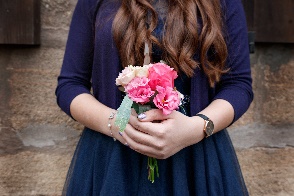 Bilde: Adobe Stock, CreaFoto____________________________________________________________________________________________________________________________________________________________________________________________________________________________________________________________________________________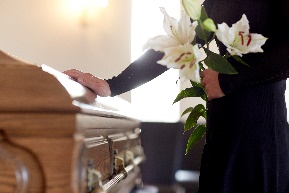 Bilde: Adobe Stock, Syda Productions_______________________________________________________________________________________________________________________________________________________________________________________________________________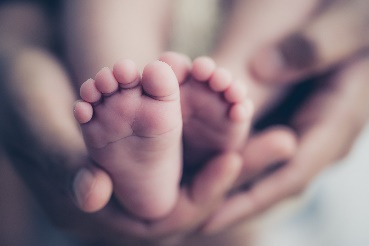 Bilde: Adobe Stock, Simon Dannhauer_______________________________________________________________________________________________________________________________________________________________________________________________________________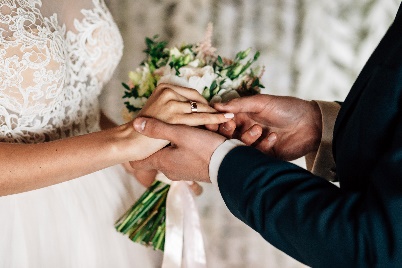 Bilde: Adobe Stock, Viktar Vysotski_______________________________________________________________________________________________________________________________________________________________________________________________________________จงเขียนต่อด้วยสำนวนของตนเองเกี่ยวกับเรื่องลัทธิมนุษยนิยมปรัชญาชีวิตที่นักเรียนได้เรียนรู้มา  ทุกคนมีคุณค่า Alle er verdifulle.มีสิทธิและหน้าที่เหมือนกัน Samme rettigheter og plikter.ทุกคนต้องมีชีวิตที่ดี Alle må ha det godt.___________________________________________________________________________________________________________________________________________________________________________________________________________________________________________________________________________________________________________________________________________________________________________________________________________________________________________________________________________________________________